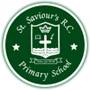 Saviour’s RC Primary School Pray Together, Learn Together, Stronger Together in JesusCoronavirus (COVID-19)School Re-openingMarch 2021Handbook for Parents/Carers            Saviour’s RC Primary School    Pray Together, Learn Together, Stronger Together in JesusIntroductionThe government has announced that educational settings can open to all pupils in September, provided that additional safety measures are put in place to minimise the risk of coronavirus transmission. In line with the government’s direction, and following a robust risk assessment process, we are welcoming back pupils from Years 1 to 6 Monday 8th March 2021. (Nursery will start back on Tuesday 9th March 2021)We are so pleased to welcome you back and to thank you all for your support and understanding during the coronavirus (COVID19) pandemic.We have put together this handbook to provide you with all the details of the measures that are being put in place to ensure the safety of our school community as we fully open. We hope this will address any of your concerns and reassure you that we have taken all the necessary precautions in preparing to welcome all our pupils back to school. Guidance is changing frequently however we will keep you updated through e-mail and/or our school website (www.stsaviours.lewisham.sch.uk ).Please feel free to call our office on: 0208 852 4283 if you have concerns.You will not be permitted to come onto the school site without prior permission.Area / Topic 	Risk Assessment 	Symptoms 	Testing 	Procedure for Pupil Displaying Symptoms of Covid 19 	Social Distancing 	Arrangements 	Travelling to School 	Masks / Face Coverings 	Drop off and Pick Up 	Uniform 	Infection Control – Handwashing / Sanitising 	Food and Drink 	Visitors 	Breakfast and After School Clubs 	First Aid 	School Trips 	Assemblies / Gatherings / Events  	Curriculum 	BehaviourClinically Vulnerable and Mandatory Attendance Risk Assessment The school has undertaken a robust risk assessment to identify all the risks and we have implemented control measures in line with the Government Guidance This will be published on the school website under “Policies” by Monday March 8th.Symptoms If anyone in your household becomes unwell with a new and persistent cough or a high temperature, or has a loss of, or change in, their normal sense of taste or smell (anosmia), you must not come to the school and stay at home and follow ‘stay at home: guidance for households with possible or confirmed coronavirus (COVID-19) infection’, which sets out that they should self-isolate for at least 10 days and should arrange to have a test to see if they have coronavirus (COVID-19).If your child has recently returned from foreign travel to any other country they must observe the self-isolation period.Please notify the school office via telephone as soon as possible if your child, or somebody in your household, is showing symptoms of coronavirus and your child cannot come into school.TestingAll pupils, and members of their households, will be able to access  tests if they are displaying symptoms of coronavirus or and Lateral Flow Tests as part of the return to school (Lewisham LA will be sending this information out imminently). If your child is displaying symptoms, we would strongly advise that you access a test. There is information about how you can access a test on the NHS website: https://www.nhs.uk/conditions/coronavirus-covid-19/testing-and-tracing/.  You can also call NHS 119Where possible, we will provide a home testing kit for you to ensure that your child and other members of your household can easily access a test. If your child is sent home from school with symptoms and subsequently takes a test, you must inform the school of the results as soon as possible. If the test is negative, your child can return to school when they feel better. If the test is positive, your household will need to continue the self-isolation period. We encourage you to inform the school immediately of test results. You may also need to engage with the NHS Test and Trace programme, meaning that you need to be ready and willing to: Book a test if your child or another member of your household displays symptoms. Provide details of anyone your child has been in close contact with if they were to test positive for coronavirus or are asked by NHS Test and Trace. Allow your child to self-isolate if they have been in close contact with someone who develops coronavirus symptoms or someone who tests positive.Procedure for Pupil Displaying Symptoms of Covid 19It is extremely important that all parents and pupils remain vigilant regarding preventing, identifying and minimising the spread of coronavirus. We ask, therefore, that you do not send your child to school if they have any of the following symptoms. A high temperature – this means they feel hot to touch on their chest or back A new, continuous cough – this means coughing a lot for more than an hour, or three or more coughing episodes in 24 hours (if they usually have a cough, it may be worse than usual) A loss of, or change in, their normal sense of smell or taste – this means they cannot smell or taste anything, or things smell or taste different to normalIt is also important that you do not send your child to school if somebody in your household has tested positive for, or has symptoms of, coronavirus.If your child becomes unwell at school and shows symptoms of coronavirus, the school will take the following immediate actions: Your child will be asked to self-isolate in school using a designated area. Your child will be supervised while waiting for collectionYou should come to collect your child must as soon as possible. We would ask that you have your child tested for coronavirus.  You will be encouraged to engage with the NHS Test and Trace programme. If an individual in your child’s class tests positive for coronavirus, the school will send the individual’s close contacts home to self-isolate for 10 days. Close contacts include: Direct close contacts – anyone in face-to-face contact with the individual for any length of time, within 1 metre – this includes face-to-face conversation, unprotected (skin-to-skin) physical contact or being coughed/sneezed on.Proximity contacts – anyone in extended close contact with the individual, within 1 to 2 metres for over 15 minutes. Travelling in a small vehicle, e.g. a car, with the individual. We will notify you if this is the case and ask that you pick your child up from school as soon as possible. While pupils are awaiting collection, they will remain in their classroom and be able to access one toilet.All parents will also be informed that a positive case has been identified although it will be clear that your child has not been a close contact of the identified case.Social DistancingTo reduce the risk of transmitting the coronavirus in our school, social distancing measures will be implemented. We expect pupils to follow these rules; however, we understand that some pupils may be unable to fully understand social distancing principles, e.g. because of their age or needs. Staff will work with all pupils to ensure their safety and positively reinforce good social distancing behaviour. We have implemented:One-way systemsDesks and chairs in classrooms arranged to maintain space / all front facingStaggered lunch and break times Assigned toilets to “bubbles” Signage and floor markings to encourage social distancingArrangementsTo increase the effectiveness of social distancing with all staff and pupils attending school, we have made the decision to have children in Four “Bubbles”Bubble 1 – Nursery & ReceptionBubble 2 – KS1 (Year 1 & 2)Bubble 3 – Lower KS2 (Year 3 & 4)Bubble 4 – Upper KS2 (Year 5 & 6)Children will still work in their individual classes as much as possible but will be in year groups when they are on the playground, at lunch and entering/exiting the building. They will also share some year group resources. We will endeavour to ensure that individuals within a bubble do not mix with members of another bubble.Some staff may have to move between bubbles to deliver a full curriculum, assist classroom staff, deal with an emergency situation, to provide cover etc,  however they will ensure social distancing is maintained and robust hand washing procedures.Each bubble will have its own classrooms, learning areas and designated outdoor areas for breaktimes and PE lessons.Each bubble will have their own classroom and outdoor resources which will not be shared with other bubbles. These resources will be frequently cleaned.Desks and chairs will be forward facing In Years 1 to 6 and as far apart as possible. Furniture has been removed from certain classes to provide extra space. Years 2 to 6 will be issued with their own stationery sets and will not be shared.Any equipment or resources that is shared with other bubbles will be thoroughly cleaned or taken out of use (for the 72 hours) before being used by another bubble.We request that pupils do not bring in non-essential items from home.Pupils will be able to take home books and resources from their class to aid with their education. When returned they will be taken out of circulation for 72 hours before they can be used by others in the bubble.Each bubble will be allocated specific toilets which will be cleaned regularly during the day.Tissues and hand sanitisers will be available in each class.Contact points and surfaces will be cleaned and sanitised regularly during the school day.We request that your child only brings into school:A water bottle – which can be refilled in school Packed lunchesEssential medication and medical equipment Coats and other essential outdoor wear PE kitSchool bagTravelling to SchoolPupils should walk or cycle to school or be dropped off by only 1 member of their household where possible. Public transport should be avoided; however, if you need to use public transport to get to school, you should try to avoid peak times and follow guidelines on social distancing and wearing protective clothing, e.g. face masks / face coverings.https://www.gov.uk/government/publications/face-coverings-when-to-wear-one-and-how-to-make-your-own/face-coverings-when-to-wear-one-and-how-to-make-your-ownFace Coverings / MasksPublic Health England does not (based on current evidence) recommend the use of face coverings in Primary schools. This evidence will be kept under review. They are not required in Primary schools as pupils and staff are mixing in consistent groups, and because misuse may inadvertently increase the risk of transmission. If your child wears a mask / face covering to school, when they arrive they will need to keep it in a clear zip up bag and this must be kept in their own book bag/rucksack.Drop off and Pick UpDrop off and pick up times will be staggered in order for us to adhere to social distancing guidelines as much as possible. We ask that pupils are dropped off or picked up by only one accompanying adult. Parents / Carers will not be permitted to enter the school building or gather in groups within or outside of the school premises. Parents/ Carers must follow the one-way system which we have set up. The table below outlines new bubble / year group start and finish times - We understand that some parents / carers will have children in more than one “bubble”.Please try and work with us on this as we need to ensure our systems protect everyone in our school community. UniformWe expect all our pupils to attend school in full uniform in the Autumn term. Uniform does not need to be washed or cleaned any more than normal. If you wish to purchase school uniform, please refer to our uniform list https://www.stsaviours.lewisham.sch.uk/parents-zone/school-uniform/Infection Control Strict infection control measures are an important aspect of keeping all staff and pupils safe and healthy in our school. This means that we will be enforcing new rules to ensure that good hand and respiratory hygiene is consistently maintained. We expect pupils to follow these rules; however, we understand that some pupils may be unable to fully understand infection control principles, e.g. if they are very young or have special educational needs.Staff will work with all pupils to ensure their safety and positively reinforce good infection control behaviour where necessary. Pupils will be instructed to wash their hands at various times during the day includingOn arrivalAfter removal of their face mask / coveringBefore and after playtimeBefore and after lunchAfter using the toiletAfter coughing or sneezingIf they change rooms (IT Suite, Art Room etc)Pupils will wash their hands for at least 20 seconds using soap and water or use the sanitiser. Young pupils and pupils with educational needs will be supervised when doing this. We have also enhanced our cleaning regimes to include additional cleaning / sanitising of classrooms, toilets, surfaces, contact points (door handles, switches, handrails, phones etc). Staff and visitors will also be required to follow stringent infection control measures. We have disconnected all out water fountains but pupils will have access to drinking water in the classroomsFood and DrinkArrangements will be put in place to ensure mixing between bubbles is avoided during lunchtime. Children will eat in their bubblesCutlery will be cleaned between sittingsChildren will wash hands before lunch and when returning to the class after lunchVisitorsVisitors are not permitted to come onto our school site without a prior appointment or if it is absolutely necessary, e.g. for essential building works or to provide essential support to a pupil – this also applies to parents. Parents that need to come into school will need to make an appointment first. Please call the school office if you wish to meet with a member of staff.Meetings will only be held where absolutely necessary and ensuring social distancing.Breakfast and After School ClubsOur Breakfast and After School clubs will remain closed as the Music Hut is now being used as a break out staffroom to minimalise school staff contacts.First Aid / Intimate CareThere have been significant changes to our first aid and intimate care procedures to ensure we have effective hygiene controls in place.Additional personal protective equipment has been issued to staff and where possible social distancing will be maintained.The accident / incident reporting procedure will remain unchanged. If you are called to collect your child after an accident you will be asked to wait outside the main foyer/reception area, where your child will be brought to you where possible. School TripsThe government has advised that school trips abroad and other overnight trips do not go ahead until further notice.Our school is not currently planning or arranging any new school trips at this time. Assemblies / Gatherings / EventsThe government has advised that school do not hold full school assemblies at this time.We may hold year group / bubble assemblies, but no parents / carers will be invited. We will not be organising any events or gatherings for the foreseeable future this includes PTA/Friends of St Saviour’s events. CurriculumIt is important that as a school we sharpen our focus on supporting pupils “health and wellbeing” and help them back into school life successfully. We will:Increased outdoor learning, where possible Continue with PE lessons – noncontact sport and in groups from their bubble.Music – Music lessons will take place in class / shared resources will not be used / singing can take place in well ventilated areas with all pupils forward facing.IT – The ICT suite will be out of use until further notice. BehaviourFor our school to remain safe for pupils and staff to return, we have implemented additional rules with regards to social distancing and infection control. Pupils will be expected to follow these rules however we understand that they may be difficult for the young pupils or those with additional educational / behavioural needs, so each situation will be considered individually.We will expect pupils to:Partaking in additional hand washing.Not to behave in a way that puts others at risk Maintain social distancing where possible. Not mix with other pupils from different bubblesAdhere to all the classroom / bubble hygiene rulesClinically VulnerableIf your child is considered clinically vulnerable, clinically extremely vulnerable, was previously ‘shielding’, or lives with somebody who was shielding, they are now able to return to school.If your child is considered clinically vulnerable or clinically extremely vulnerable, you may wish to contact your child’s GP to discuss whether additional safety measures need to be put in place to ensure it is safe for them to attend school.Please be advised that from 8th March children returning to school is mandatory.Any instances of non-attendance must be reported to LewishamLA.If your child misses 10 consecutive days their place at the school could be withdrawn.We hope this booklet answers any questions and concerns you may have surrounding the return to school.We look forward to welcoming your child back to school on Monday 8th March 2021!Start TimeFinish TimePick Up / Drop Off PointBubble 1Nursery9.00 to 9.159.15am Classes start3.45NurseryEntranceBubble 1Reception9.00 to 9.159.15am Classes start3.45MainGateBubble 2Year 18.45 to 9.009.00am Classes start3.30MainGateBubble 2Year 28.45 to 9.009.00am Classes start3.30MainGateBubble 3Year 38.30 to 8.458.45am Classes start3.15MainGateBubble 3Year 48.30 to 8.458.45am Classes start3.15MainGateBubble 4Year 58.15 to 8.308.30am Classes start3.00MainGateBubble 4Year 68.15 to 8.308.30am Classes start3.00MainGate